Девятый день обучения по традиции стартовал с зарядки, а после ребята отправились на занятия: рисование песком и ИЗО.Что же чародеи делали дальше? А дальше наши юные маги готовили свои замечательные сказки. Уже завтра мы сможем увидеть старания наших ребят! А что нужно для того, чтобы показать сказку? Нужно написать сценарий, сделать декорации и костюмы и, конечно, отрепетировать. Юные волшебники очень старались и ждут, когда смогут показать всю свою работу.
Потом наши ребята побежали на улицу, чтобы поиграть в подвижные игры.
Хомяки и домики, эволюция и лягушка и многие другие игры полюбились волшебникам. 
Чародеи очень устали и проголодались, а значит, настала пора обеда, после которого ребята снова побежали в домик с новыми силами.Занимательный день волшебники по традиции завершили весёлыми танцами и играми в кругу.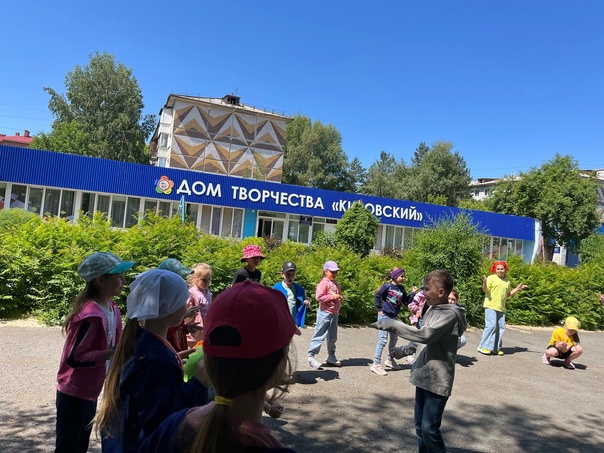 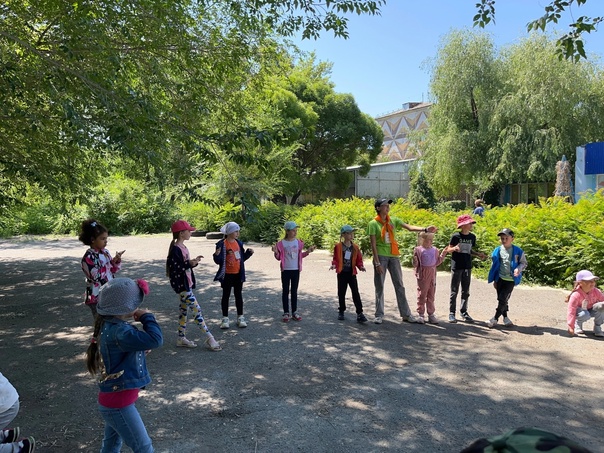 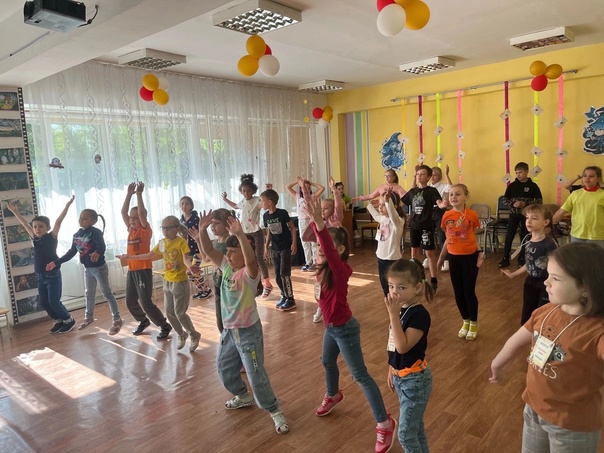 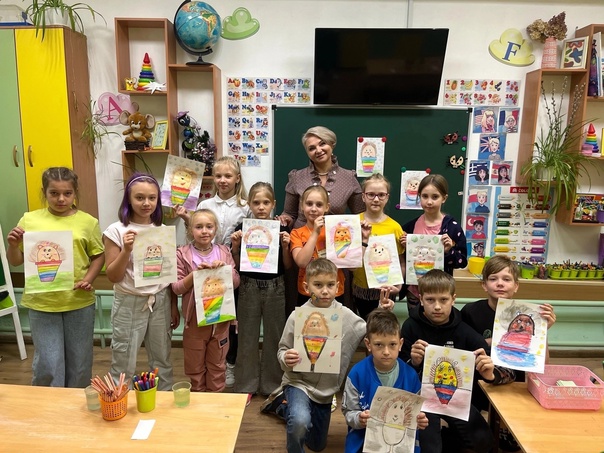 